Save the Date 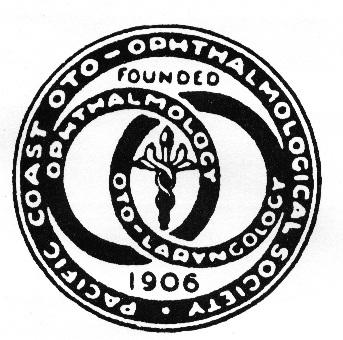 The 103rd annual scientific meeting of thePacific Coast Oto-Ophthalmological SocietyJune 21-23, 2019Hyatt Regency Resort, Maui, Hawaii     17 AMA PRA Category 1 Credit(s)™Otolaryngology Updates:         Rhinology, Otology, Head & Neck, Plastics, Endocrine, Laryngology, PediatricsOphthalmology Updates:         Retina, Neuro-Ophthalmology, Cornea, Glaucoma, Pediatrics, Plastics, UveitisDiscount room rates:  $219 Resort View,  $249 Golf/Mountain View, $279 Partial Ocean View,  $299 Deluxe Ocean ViewDiscount resort, parking, & golf Fees. 24  hr Fitness center,  Yoga, Internet, Spa, Tennis, resort & cultural activities. In room coffee, Resort shuttle, Wildlife                              	Information: Thelma de Souza               Thelmades@aol.com        415-269-0089         WWW.PCOOS.org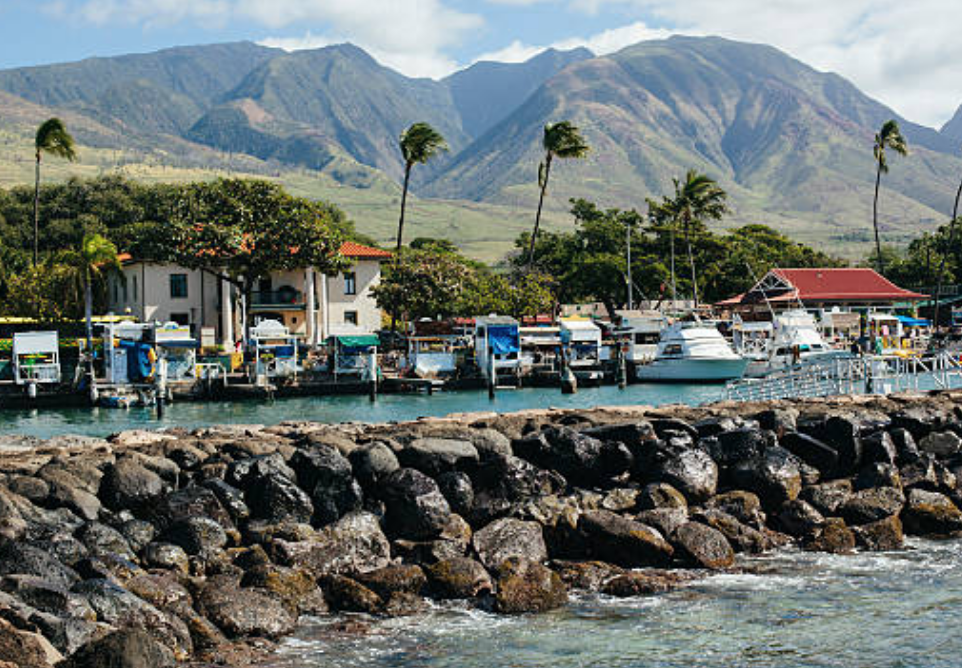 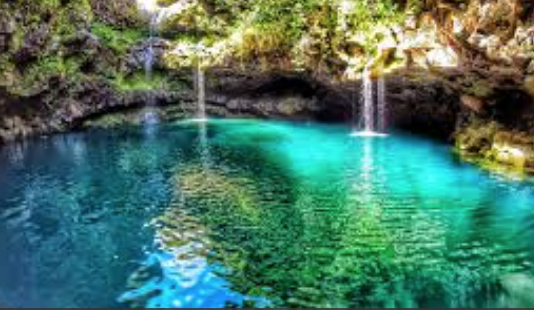 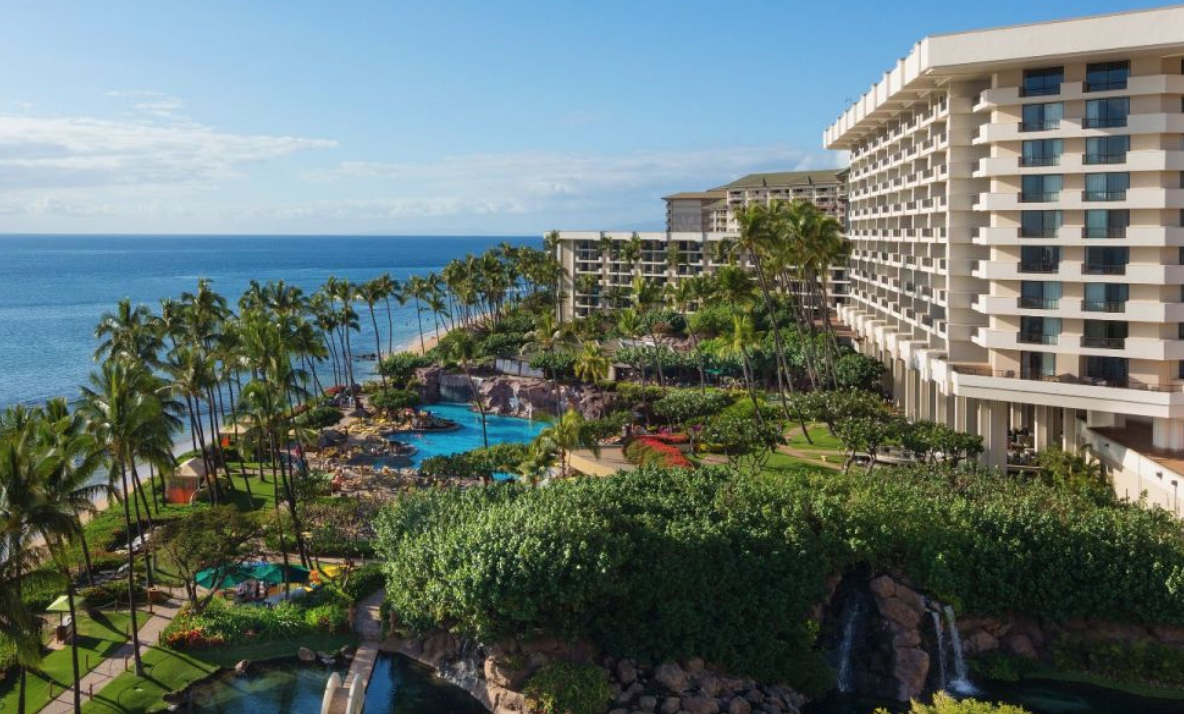         Abstract submission deadline 01/31/19                        Early Discount Registration deadline 02/28/19